IN THE COURT OF APPEAL OF NEW ZEALAND 	CA 571/2013_______________________________________________________________________BETWEEN 	THE MINISTER FOR CANTERBURY EARTHQUAKE RECOVERYFirst AppellantAND 	THE CHIEF EXECUTIVE OF THE CANTERBURY EARTHQUAKE RECOVERY AUTHORITYSecond AppellantAND 	FOWLER DEVELOPMENTS LIMITED First RespondentAND 	ERNEST TSAO AND OTHERS, WHO REFER TO THEMSELVES AS THE “QUAKE OUTCASTS”Second RespondentsSUBMISSIONS BY THE HUMAN RIGHTS COMMISSION14 OCTOBER 2013_______________________________________________________________________Victoria Casey 	Michael WhiteThomas More Chambers 	Human Rights CommissionPO Box 5821 	PO Box 12411Lambton Quay, Wellington 6145 	Wellington 6144Tel: (04) 212 4679 	Tel: (04) 471 6752Email: victoria.casey@thomasmorechambers.co.nz 	Email: michaelw@hrc.co.nzMAY IT PLEASE THE COURT1. 	The Human Rights Commission was granted leave to intevene in this appeal as set out in the Minute of O’Regan P dated 16 September 2013.  Leave was granted on the  basis  that  the  Commission  was  to  file  written  submissions  and  appear  by counsel at the hearing, but that it would be up to the panel hearing the appeal to decide whether they wish to hear from counsel for the Commission.Summary of submissions2. 	The Commission’s submissions address the human rights obligations raised by the issues in this appeal.3. 	The creation of the residential red zones was a significant step in the government’s response to the Canterbury  earthquakes.     The government’s  decision  that these areas of land would not be remediated as part of the recovery strategy had and continues to have a significant impact on the people living in those areas, which are  already  some  of  the  worst  affected  areas  of  the  city.    The  Commission’s position   is  that   it  would   have   been   more   consistent   with   New   Zealand’s international human rights obligations, and in particular the obligation to adopt measures to give effect to those rights, for this and the related June 2011 decisions to have been made under the CER Act, rather than through executive process.4. 	The decision to treat the small group of uninsured home owners differently from other home owners in the particular context of the residential red zones raises a serious issue of non compliance with New Zealand’s international obligations.   In particular, the decision raises issues of arbitrary and disproportionate interference with the right to enjoy one’s home, and a retrogressive step by the government in protection of the right to housing (including security of tenure and adequacy of housing conditions).5. 	The decisions relating to owners of bare land and commercial properties also raise issues in relation to property rights.6. 	The Crown’s position that these decisions did not engage the rights of the people affected  by  them  indicates  that  the  decisions  were  made  without  a  proper consideration  of New Zealand’s  international  obligations  to give effect to these rights.New Zealand’s human rights obligations and their domestic implementation7. 	New  Zealand  is  party  to  a  range  of  international  human  rights  instruments, including the Universal Declaration of Human Rights (UDHR),1 the International Covenant on Civil and Political Rights (ICCPR)2  and the International Covenant on Economic, Social and Cultural Rights (ICESCR).38. 	New  Zealand  has  undertaken  obligations  to implement  and  protect  these  rights domestically.4   The two treaties allow for very limited exceptions to compliance.59. 	New  Zealand  has  adopted  a  range  of  measures  to  implement  its  international human rights obligations.  As New Zealand  has consistently  advised  the various UN supervisory bodies in response to concerns that these rights are not sufficiently justiciable  through  the domestic  courts,6  those rights not directly  enacted  in the New Zealand Bill of Rights Act 1990 are intended to be implemented through a range of topic specific legislation,7  and through the Courts’ approach to judicial review and statutory interpretation.810. 	See for example New Zealand’s reply to the Human Rights Committee’s  list of issues to be taken up in the consideration of the 5th periodic report (considering New Zealand’s obligations under ICCPR):9Certain Covenant rights are not directly reflected in the Bill of Rights Act but are  given  effect  by  other  legislation  and  by  common  law.  For  example,  the Privacy Act 1993, together with the common law tort of privacy, provides for1	UN General Assembly, Universal Declaration of Human Rights, 10 December 1948, 217 A (III).2	International  Covenant  on Civil and Political  Rights  999 UNTS  171 (adopted  16 December  1966,2	International  Covenant  on Civil and Political  Rights  999 UNTS  171 (adopted  16 December  1966, entered into force 23 March 1976). NZ ratified on 28 December 1978.3	International  Covenant on Economic,  Social and Cultural Rights 993 UNTS 3 (signed 16 December1966, entered into force 3 January 1976).  NZ ratified on 28 December 1978.4	Art 2 ICCPR, art 2 ICESCR.5	Art 4 ICCPR,  art 4 ICESCR.   Art 27 of the Vienna  Convention  on the Law  of Treaties  (done  at Vienna on 23 May 1969) also confirms  that “A party may not invoke the provisions  of its internal law as justification for its failure to perform a treaty.”   New Zealand has not lodged any relevant reservations to the ICCPR or ICESCR in terms of art 21 of the Vienna Convention.6	See  New  Zealand’s  3rd   periodic  report  on  the  Implementation   of  the  International  Covenant  on Economic,  Social  and Cultural  Rights  E/C.12/NZL/3  17 January  2011,  at [18] onwards,  under  the headings  “Information   relating  to  the  implementation   of  the  Covenant”   and  “Response   to  the Committee’s   comments   on  New  Zealand’s   second  report:     Justiciability”;   the  Replies  by  theGovernment  of New Zealand to the list of issues E/C.12/NZL/Q/3/Add.1 26 January 2012, at [3] – [8];  and  New  Zealand’s  response  to  the  Human  Rights  Council  to  the  recommendations   of  the working group on the universal periodic review A/HRC/12/8/Add.1 7 July 2009, at page 4.7	For example, as listed in New Zealand’s 3rd periodic report to CESCR (reference above) at [27]: theEducation  Act 1989, the Energy Efficiency  and Conservation  Act 2000, the Environment  Act 1986, the Local Government Act 2002 and the Resource Management Act 1991.8	As recently illustrated in the Supreme Court decision in Ye v Minister of Immigration  [2009] NZSC76, [2010] 1 NZLR 104 at [21] and at [24] – [25].  See also Tavita v Minister of Immigration [1994] 2NZLR 257 at 265 – 266.9 	Reply to the list of issues to be taken up in connection  with the consideration  of the fifth periodic report of New Zealand CCPR/C/NZL/Q/5/Add.1 5 January 2010 at page 1.rights of personal privacy (although these are also in part addressed through the right against unreasonable search and seizure). Similarly, the Children, Young Persons and their Families Act 1989, the Care of Children Act 2004 and other related  legislation  give  effect  to  the  rights  of  families  and  children.  These legislative  provisions  are  complemented  by  the  well-established  principle  of New Zealand law that, wherever possible, legislation is to be interpreted consistently with the Covenant and other international human rights obligations.11. 	While New Zealand’s approach to implementing these rights has been criticised by the UN bodies,10  the government has confirmed that these rights are nonetheless of paramount  importance.     For example,  in the 3rd  periodic  report on the Implementation of the ICESCR, the government stated:11New  Zealand  acknowledges  the  fundamental  importance  of  economic,  social and cultural rights, and assures the Committee  that the indivisibility  of human rights is a principle of paramount importance to New Zealand. …The scope of particular rights to housing, home and property12. 	While certain rights appear to be particularly relevant to the issues raised in this appeal and are discussed in more detail here, it is important not to approach the issues of human rights compliance as a form of ‘checklist’ which considers each right in isolation, as: “all human rights are universal, indivisible,  interdependent and interrelated.”1213. 	Further,  as outlined  by the IASC  Guidelines  discussed  below,  a wide  range  of human rights will be engaged in the context of the response to a natural disaster, and a rights based approach recognising and respecting all rights is necessary to ensure adequate protection of the human rights of those affected.13Right to housing:  art 11 ICESCR14. 	The  right  to  housing  is  part  of  the  right  to  an  adequate  standard  of  living recognised in art 11 of ICESCR:10	The concerns of the UN Committee  on Economic,  Social and Cultural Rights as to the justiciability of the rights under ICESCR  are recorded  in both the list of issues and the concluding  observations from the Committee in response to New Zealand’s third period report:  see E/C.12/NZL/Q/3  14 June2011 (list of issues) at [I], and E/C.12/NZL/CO/3  18 May 2012 (concluding observations)  at [9]. Seesimilarly   in  the  context  of  ICCPR  the  list  of  issues  to  be  taken  up  in  connection   with  the consideration of the fifth periodic report (CCPR/C/NZL/Q/5 24 August 2009) at [1].11	E/C.12/NZL/3    17   January   2011,   at   [18]   under   the   heading   “Information    relating   to   the implementation  of the Covenant:   Response to the Committee’s  comments on New Zealand’s secondreport:  Justiciability”.12	World Conference  on Human Rights in Vienna, Vienna Declaration  and Programme  of Action UN Doc A/ CONF.157/23,  12 July 1993. (at 5) (endorsed by General Assembly Resolution 48/121).13	Inter-Agency  Standing  Committee,  Human  Rights  and  Natural  Disasters.  Operational  Guidelines and Field Manual  on Human  Rights  Protection  in Situations  of Natural  Disaster,  January  2011 at pages 10 – 11.1. The States Parties to the present Covenant recognize the right of everyone to an adequate  standard  of living for himself  and his family,  including  adequate food,  clothing  and  housing,  and  to  the  continuous   improvement   of  living conditions.   The   States   Parties   will   take   appropriate   steps   to   ensure   the realization of this right, recognizing to this effect the essential importance of international co-operation based on free consent.15. 	The right to adequate housing is described by the UN Committee on Economic, Social  and  Cultural  Rights  (CESCR)  as  being  of  “central  importance  for  the enjoyment of all economic, social and cultural rights”, and:14… the right to adequate housing cannot be viewed in isolation from other human rights contained in the two International Covenants and other applicable international instruments. Reference has already been made in this regard to the concept of human dignity and the principle of non-discrimination.  In addition, the full enjoyment of other rights - such as the right to freedom of expression, the right to freedom  of association  (such as for tenants and other community- based groups), the right to freedom of residence and the right to participate  in public decision-making  - is indispensable  if the right to adequate housing is to be realized and maintained by all groups in society. Similarly, the right not to be subjected to arbitrary or unlawful interference with one's privacy, family, home or correspondence  constitutes  a very important dimension in defining the right to adequate housing.16. 	The Committee has confirmed that art 11 recognises the right to live somewhere in security, peace and dignity, and that it incorporates rights to security of tenure, availability of services, facilities and infrastructure, and affordability.   General Comment 4 provides:157. In the Committee's view, the right to housing should not be interpreted in a narrow  or  restrictive  sense  which  equates  it  with,  for  example,  the  shelter provided by merely having a roof over one's head or views shelter exclusively as a commodity. Rather it should be seen as the right to live somewhere in security, peace and dignity. This is appropriate for at least two reasons. In the first place, the  right  to  housing  is  integrally  linked  to  other  human  rights  and  to  the fundamental principles upon which the Covenant is premised. This "the inherent dignity of the human person" from which the rights in the Covenant are said to derive requires that the term "housing" be interpreted so as to take account of a variety of other considerations, most importantly that the right to housing should be  ensured   to  all  persons   irrespective   of  income   or  access   to  economic resources. Secondly, the reference in article 11 (1) must be read as referring not just to housing but to adequate housing. As both the Commission on Human Settlements and the Global Strategy for Shelter to the Year 2000 have stated: "Adequate shelter means ... adequate privacy, adequate space, adequate security, adequate lighting and ventilation, adequate basic infrastructure and adequate location with regard to work and basic facilities - all at a reasonable cost".8. Thus the concept of adequacy is particularly significant in relation to the right to housing since it serves to underline a number of factors which must be taken14	United Nations Committee on Economic, Social and Cultural Rights (1991), General Comment No.4.The right to adequate housing: Article 11(1) CESCR at [1] and [9].15	The General Comments  are statements  issued by the UN bodies responsible  for the various treaties, and, where relevant,  determining  individual  complaints  against  States under the treaties.   They aretherefore  authoritative  and  highly  relevant  statements  on  the  proper  interpretation   of  the  treaty provisions.into   account   in   determining   whether   particular   forms   of   shelter   can   be considered  to constitute  "adequate  housing"  for the purposes  of the Covenant. While adequacy is determined in part by social, economic, cultural, climatic, ecological  and  other  factors,  the  Committee  believes  that  it  is  nevertheless possible to identify certain aspects of the right that must be taken into account for this purpose in any particular context. They include the following:(a) Legal security  of tenure. Tenure  takes a variety of forms, including  rental (public and private)  accommodation,  cooperative  housing,  lease, owner- occupation, emergency housing and informal settlements,  including occupation of  land  or  property.  Notwithstanding  the  type  of  tenure,  all  persons  should possess a degree of security of tenure which guarantees legal protection against forced eviction, harassment and other threats. …(b) Availability of services, materials, facilities and infrastructure.  An adequate house must contain certain facilities essential for health, security, comfort and nutrition.   All  beneficiaries   of  the  right  to  adequate   housing   should   have sustainable access to natural and common resources, safe drinking water, energy for cooking,  heating  and lighting,  sanitation  and washing  facilities,  means  of food storage, refuse disposal, site drainage and emergency services;(c) Affordability. Personal or household financial costs associated with housing should be at such a level that the attainment and satisfaction of other basic needs are not threatened  or compromised.  Steps should be taken by States parties to ensure that the percentage of housing-related  costs is, in general, commensurate with income levels. States parties should establish housing subsidies for those unable  to  obtain  affordable  housing,  as  well  as  forms  and  levels  of  housing finance which adequately reflect housing needs. …(d) Habitability. Adequate housing must be habitable, in terms of providing the inhabitants with adequate space and protecting them from cold, damp, heat, rain, wind  or  other  threats  to  health,  structural  hazards,  and  disease  vectors.  The physical safety of occupants must be guaranteed as well. …(e) Accessibility. Adequate housing must be accessible to those entitled to it. Disadvantaged  groups must be accorded full and sustainable access to adequate housing resources. Thus, such disadvantaged groups as the elderly, children, the physically disabled, the terminally ill, HIV-positive individuals, persons with persistent medical problems, the mentally ill, victims of natural disasters, people living in disaster-prone  areas and other groups should be ensured some degree of priority  consideration  in the housing  sphere.  Both  housing  law and policy should take fully into account the special housing needs of these groups. …(f) Location. Adequate housing must be in a location which allows access to employment options, health-care services, schools, child-care centres and other social  facilities.  This  is true both  in large  cities  and in rural areas  where  the temporal and financial costs of getting to and from the place of work can place excessive  demands  upon  the  budgets  of  poor  households.  Similarly,  housing should  not be built on polluted  sites nor in immediate  proximity  to pollution sources that threaten the right to health of the inhabitants;(g) Cultural adequacy. …“Progressive realisation” of ICESCR rights17. 	Implementation  of ICESCR raises particular issues arising from the “progressive realisation”  provisions  of the Covenant.     New  Zealand’s  implementation obligations are set out in art 2.1 as follows:Each State Party to the present Covenant undertakes to take steps, individually and through international assistance and co-operation, especially economic and technical, to the maximum of its available resources, with a view to achieving progressively   the  full  realization   of  the  rights   recognized   in  the  present Covenant  by  all  appropriate   means,  including  particularly   the  adoption  of legislative measures.18. 	The provision for progressive realisation does not mean however that these rights are simply ‘aspirational’.  In the first place, there are some rights in the treaty that require immediate implementation by all States, such as the guarantee of non discrimination.   Secondly, for rights subject to progressive  realisation,  including the right to housing, States are required to actively “take steps” “by all appropriate means” and to the “maximum of [their] available resources”. There is a positive obligation to make progress towards full realisation, and unjustified retrogressive steps will be in direct contravention of the Covenant.19. 	This is confirmed by General Comment 3 issued by CESCR, discussing the scope of State’s obligations under art 2:16… the fact that realization over time, or in other words progressively, is foreseen under the Covenant should not be misinterpreted  as depriving the obligation of all  meaningful  content.  It  is  on  the  one  hand  a  necessary  flexibility  device, reflecting  the realities  of the real  world  and  the difficulties  involved  for any country in ensuring full realization  of economic,  social and cultural rights. On the other  hand,  the phrase  must  be read  in the light  of the overall  objective, indeed the raison d'être, of the Covenant which is to establish clear obligations for States parties in respect of the full realization of the rights in question. It thus imposes  an  obligation  to  move  as  expeditiously  and  effectively  as  possible towards  that  goal.  Moreover,  any  deliberately  retrogressive  measures  in  that regard would require the most careful consideration and would need to be fully justified by reference to the totality of the rights provided for in the Covenant and in the context of the full use of the maximum available resources.20. 	The Committee describes States’ obligations as falling into three types:  to respect (in the sense of not itself infringing), to protect (not permitting others to infringe the  right);  and  to  fulfil  (incorporating  an  obligation  to  facilitate,  and  where necessary, to provide).1716	United Nations Committee on Economic, Social and Cultural Rights (1990), General Comment No.3.The Nature of States Parties'  Obligations  (Art. 2, Para. 1, of the Covenant)  at [1] – [2] and [9] in particular.17	See for example  General Comment  13 at [46] – [47] (and in similar terms General Comment  12 at[15]): “The right to education,  like all human rights, imposes three types or levels of obligations  on States parties: the obligations to respect, protect and fulfil. In turn, the obligation to fulfil incorporates both an obligation  to facilitate  and an obligation  to provide.  //    The obligation  to respect  requires States parties to avoid measures that hinder or prevent the enjoyment of the right to education. The obligation to protect requires States parties to take measures that prevent third parties from interfering with the enjoyment of the right to education. The obligation to fulfil (facilitate) requires States to take positive measures that enable and assist individuals and communities  to enjoy the right to education. Finally, States parties have an obligation  to fulfil (provide) the right to education. As a general rule, States parties are obliged  to fulfil (provide)  a specific  right in the Covenant  when an individual  or21. 	Art 11 of the ICESCR therefore requires New Zealand to respect, protect and fulfil (including where appropriate provide), the right to adequate housing, including security   of   tenure,   affordability,   access   to   services   and   infrastructure,   and habitability.  Any retrogressive step must be clearly justified.Right to home22. 	Article 17 of the ICCPR provides:1.  No  one  shall  be  subjected  to  arbitrary  or  unlawful  interference  with  his privacy, family, home or correspondence,  nor to unlawful attacks on his honour and reputation.2. Everyone has the right to the protection of the law against such interference or attacks.23. 	The Court of Appeal noted the importance of this right in Winther v Housing NewZealand.1824. 	The  European   Court   of  Human   Rights   describes   this  right   as  “of  central importance to the individual’s identity, self determination, physical and moral integrity, maintenance of relationships with others and a settled and secure place in the community”.19      The Court confirmed that the importance of this right to the individual must be taken into account when considering the margin of appreciation allowed  to  national  authorities,20    and  stressed  the  importance   of  procedural safeguards and a fair process for affected individuals when assessing whether an interference is justified:21The procedural safeguards available to the individual will be especially material in  determining  whether  the  respondent  State  has,  when  [interfering  with  the right] remained within its margin of appreciation.   In particular, the Court must examine  whether  the decision  making  process  leading  to measures  of interference   was  fair  and  such  as  to  afford   due  respect   to  the  interests safeguarded  to the individual by Article 8 [of the European Convention for the protection of human rights and fundamental freedoms.  Art 8 of the ECHR is equivalent to art 17 ICCPR].25. 	The concept of “interference”  is obviously less than total negation, and includes any  action  that interferes  with  a person’s  enjoyment  of their  home.  “Home”  isunderstood  as the place  where  a person  resides  or carried  out his or her usualgroup is unable, for reasons beyond their control, to realize the right themselves by the means at their disposal. However, the extent of this obligation is always subject to the text of the Covenant.”18	Winther v Housing New Zealand [2010] NZCA 601; [2011] 1 NZLR 843 at [74].19	Connors v United Kingdom, (2004) 16 BHRC 639 at [52].20	Gilllow v United Kingdom, (1989) 11 EHRR 335 at [55].21	Connors  v United  Kingdom,  (2004)  16 BHRC  639 at [83].   See also Chapman  v United  Kingdom (2001)  33 EHRR  399  at [92],  and  by way  of example  R v North  & East  Devon  District  Health Authority ex p Coughlan [2001] QB 213, [2000] 3 All ER 850 at [90] – [93].occupation.22     Obviously, only unlawful or arbitrary interference will contravene the right.26. 	The Human Rights Committee General Comment 16 confirms that “arbitrary” is a separate concept from “unlawful”, and that an interference with one’s home may be lawful in terms of domestic law (which itself must comply with the principles of the Covenant), but still contravene art 17 as being arbitrary.27. 	The Committee in the same General Comment also confirms that “arbitrary” in this context does not mean “irrational” in the Wednesbury sense, but rather not in accordance with the provisions, aims and objectives of the Convenant:23The term “unlawful” means that no interference can take place except in cases envisaged by the law. Interference  authorized by States can only take place on the  basis  of  law,  which  itself  must  comply  with  the  provisions,  aims  and objectives of the Covenant.The expression  “arbitrary interference”  is also relevant to the protection of the right  provided  for  in  article  17.  In  the  Committee’s   view  the  expression “arbitrary  interference”  can also extend to interference  provided  for under the law. The introduction of the concept of arbitrariness is intended to guarantee that even  interference   provided   for  by  law  should  be  in  accordance   with  the provisions, aims and objectives of the Covenant and should be, in any event, reasonable in the particular circumstances.28. 	Whether an interference is “arbitrary” therefore requires an assessment of whether the interference  is reasonable,  proportionate  and consistent  with the Covenant.24The test is similar to that laid down in s 5 of the Bill of Rights Act.25    As notedabove,  the  provision  of  procedural  safeguards  and  a  fair  process  for  affected individuals will be an important part of that assessment.29. 	Art  2 of the  ICCPR  requires  New  Zealand  to ensure  that  there  is an effective remedy  available  through  competent  judicial,  administrative  or legislative authorities, and to “develop the possibilities of judicial remedy” for any violation of this right.Right to property30. 	Article 17 of the UDHR provides:22	United Nations Human Rights Committee  (1988), General Comment No. 16: The right to respect of privacy, family, home and correspondence,  and protection of honour and reputation (Art. 17) at [5].23	At [3] – [4].24	See  for  example  Mohammed  Sahid  v.  New  Zealand, CCPR/C/77/D/893/1999  (11  April  2003)  at[4.13], and Toonen v Australia No. 488/92, U.N. Doc CCPR/C/50/D/488/1992 (1994) at [8.3].25	The approach to s 5 was recently discussed in  CPAG v AG  [2013] NZCA 402, see in particular [79]– [103].(1) Everyone has the right to own property alone as well as in association with others.(2) No one shall be arbitrarily deprived of his property.31. 	The  right  to  property  is  not  reflected  in  either  of  the  ICCPR  or  ICESCR, principally as a result of the intractable differences that arose out of the ideological division  between  the  capitalist  and  socialist  countries  during  the  Cold  War. However, non inclusion does not equate with a denial of the right, as recorded for example in the ICCPR travaux preparatoires:26…  no  one  questioned  the  right  of  the  individual  to  own  property  ...  it  was generally admitted that the right to own property was not absolute and there was wide agreement that the right ... was “subject to some degree of control by the State” while “certain safeguards against abuse must be provided …32. 	The common  law right to property  was discussed  in the recent  decision  of the Supreme Court in Waitakere City Council v Estate Homes Ltd.27    As noted by the Court,  the  principal  general  measure  of  constitutional  protection  is  under  the Magna Carta which requires that no one “shall be dispossessed of his freehold ... but by ... the law of the land.”28Human rights obligations in responding to natural disasters33. 	Natural disasters  raise complex  and significant  human rights issues, both in the initial  response  and  in  the  recovery  phase.    These  issues  have  been  recently outlined  in  the  2011  revised  IASC  operational  guidelines  for  the  protection  of persons  in  situations  of  natural  disasters.29            The  guidelines  emphasise  the26	Annotations  on  the  text  of  the  draft  International  Covenants  on  Human  Rights,  1/7/95  UN  Doc.A/2929 at [197], [202] and [206].27	Waitakere City Council v Estate Homes Ltd [2006] NZSC 112; [2007] 2 NZLR 149 at [45].28	Chapter  29 of Magna  Carta,  which  remains  part  of New  Zealand  law  under  s 3(1)  and  the  FirstSchedule of the Imperial Laws Application Act 1988.29	Inter-Agency  Standing  Committee,  Human  Rights  and  Natural  Disasters.  Operational  Guidelines and Field Manual on Human Rights Protection in Situations of Natural Disaster, January 2011.  The Inter-Agency  Standing  Committee  was  established  in  June  1992  in  response  to  the  UN  GeneralAssembly  Resolution  46/182 on the strengthening  of humanitarian  assistance,  and is an interagency forum for co-ordination,  policy development and decision-making  involving the key UN and non UN humanitarian  partners.  The Office of the High Commissioner  for Human Rights is a standing invitee to the Committee.   The first guidelines were published in 2006.  The guidelines are primarily aimed to help international and NGO humanitarian organisations (see page 7), but they also provide a useful guidance for government actors on the implementation  of a rights based response to natural disasters, and record that they may also inform national policies and laws (page 8), recognising that  (at page 13 [II.2])  “States  have  the  primary  duty  and  responsibility   to  provide  assistance  and  protection  to persons  affected  by natural  disasters.   In doing so, they are obliged  to respect  the human  rights of affected persons …”  The guidelines are based on the relevant human rights instruments (see fn 8 on page 9) but are not of course in themselves binding on any group or government.importance of adopting a human rights based approach to the response to natural disasters:30Often, negative impacts on the human rights concerns after a natural disaster do not arise from purposeful policies but are the result of inadequate planning and disaster preparedness, inappropriate policies and measures to respond to the disasters, or simple neglect.…These challenges could be mitigated or avoided altogether if the relevant human rights guarantees were taken into account by national and international actors, in all phases of the disaster response: preparedness, relief and recovery.34. 	The guidelines explain further the importance of taking a rights based approach:A  protection   perspective   can  bring  a  strategic   dimension   to  humanitarian assistance programmes, namely one of promoting and securing the fulfillment of human rights. Experience shows that assistance cannot simply be assumed to be a neutral activity affecting everyone equally and in a positive way. The manner in which assistance is delivered, used and appropriated, as well as the context in which  it is taking  place,  has  an  important  impact  on  whether  the  needs  and human  rights  of  affected  persons  are  being  respected  or  fulfilled.  A  human rights-based approach provides the framework and necessary standards for humanitarian assistance activities. It grounds the basis for humanitarian action in universal principles, such as human dignity and non-discrimination,  as well as a set of universally  accepted  human  rights.  Those  affected  by the disaster  thus become  individual  rights  holders  who  can  claim  rights  from  particular  duty bearers rather than simply being passive beneficiaries and recipients of charity.35. 	And refer with particular concern to the recovery phase:Experience  has shown that, while patterns  of discrimination  and disregard  for human rights may emerge during the emergency phase of a disaster, the longer the effects of the disaster last, the greater the risk of human rights violations becomes.36. 	The  guidelines  also  emphasise  the  importance  of  engagement   with  affected communities  as  part  of  a  rights  based  approach,  including  for  example  the following in the statement of general principles:31Affected persons should be informed and consulted on measures taken on their behalf  and  given  the  opportunity  to  take  charge  of  their  own  affairs  to  the maximum extent and as early as possible. They should be able to participate in the planning and implementation of the various stages of the disaster response. Targeted measures should be taken to include those who are traditionally marginalized from participation in decision-making.37. 	The  guidelines  discuss  the  protection  of  rights  related  to  housing,  land  and property and livelihoods in Section C, noting (page 9) that “these are economic,30	At page 2.31	At [1.3] on page 11, see also pages 7 and 8.social  and  cultural  rights  that  start  becoming  particularly  relevant  once  the emergency phase is over and the recovery effort commences.”38. 	Section C commences on page 39 of the guidelines.   The first stated Guideline isC1.1:C.1.1 The right to property should be respected and protected. It should be understood as the right to enjoy one’s house, land and other property and possessions  without  interference  and  discrimination.  Property  related interventions should be planned accordingly. Property rights, whether individual or  collective,  should  be  respected  whether  they  are  based  on  formal  titles, customary entitlements or prolonged and uncontested possession or occupancy.39. 	Guideline C.2 discusses transitional shelter, housing and evictions, including the following, emphasising the importance of engagement with affected communities:C.2 TRANSITIONAL SHELTER, HOUSING AND EVICTIONSC.2.1 Transitional shelter or housing provided should fulfil the requirements  of adequacy in international human rights law. The criteria for adequacy are: accessibility, affordability, habitability, security of tenure, cultural adequacy, suitability  of  location,  and  access  to  essential  services  such  as  health  and education (see B.1.2). Respect for safety standards aimed at reducing damage in cases of future disasters is also a criterion for adequacy.…C.2.3 All affected groups and persons should be consulted and participate in the planning and implementation of transitional shelter and permanent housing programmes, for tenants and owners/occupiers. Any decision to move from emergency shelter to transitional shelter or permanent housing requires the full participation and decision/agreement of the persons concerned.C.2.4 Should evictions become unavoidable in situations other than forced evacuations (see A.1.4 above) and despite consultation and participation in accordance with C.2.3, all the following guarantees should be put in place:(a)  An opportunity for genuine consultation with those affected;(b)  Adequate and reasonable notice prior to the scheduled date of eviction;(c)  The timely provision of information in an accessible format on the eviction and future use of the land … [list continues32]C.2.5 Evictions – in particular those ordered in the context of evacuations and of secondary occupation of property and possessions left behind by internally displaced persons – should not render individuals homeless or vulnerable to the violation of other human rights. Appropriate measures should be taken to ensure that adequate alternative shelter is made available to those unable to provide for themselves.32	Noting that this Guideline  reflects the requirements  of CESCR General Comment  7 at [14] – [p16]addressing the right to housing in the context of justified evictions.40. 	The importance  of a rights based approach  to the government’s  response  to the Canterbury earthquakes, with particular emphasis on the right to housing, has been recently endorsed by CESCR in the concluding observations on New Zealand’s 3rdperiodic report:33The Committee notes the challenges caused by the recent earthquakes on the enjoyment  of  Covenant  rights  by  persons  affected,  especially  their  right  to housing. (art. 11, 2(2))The Committee recommends that the State party adopt a human rights approach to  reconstruction  efforts,  ensuring  thereby  appropriate  consideration  to availability, affordability and adequacy of housing, including for temporary housing.  In  this  regard,  the  Committee  refers  the  State  party  to  its  general comment No. 4 (1991) on the right to adequate housing. …41. 	The  government  is  similarly  indicating  in  its  draft  Universal  Periodic  Review report to the Human Rights Council recently published for final consultation,34  that it also considers a rights based approach to responding to the earthquake to be a key priority.    Item 6 in the “key national priorities, initiatives and commitments” listed on page 21 is stated as:ensuring the human rights impacts of the Canterbury Earthquake are accounted for in  the on-going decisions around the rebuild.42. 	And earlier in the draft report at [26]:The Government recognises there have been some governance and human rights issues and as a result of the earthquake, but views these as unavoidable against challenging  circumstances.  For  example,  the  2011  Census  was  not  held  in March   2011   as   planned,   and   instead   took   place   in   March   2013.   UPR consultations identified a series of other issues arising from the earthquake including access to education, housing, insurance and information; access and accommodation   issues  for  persons  with  disabilities;  and  delays  around  the rebuild. The Government is aware of these issues, and recognises the need to consider the full range of human rights impacts of the earthquake in its on-going response and decisions on the rebuild.The response to the Canterbury earthquakes:  the CER Act 201143. 	The  Canterbury  Earthquake  Recovery  Act  2011  (CER  Act)  appears  to  include specific provision for consideration and implementation of New Zealand’s international   human   rights   obligations   in  the  context   of  responding   to  the Canterbury earthquakes.    In particular, the Act provides for:33	E/C.12/NZL/CO/3   18  May  2012  at  [21]  under  the  heading  “principal  subjects  of  concern  and recommendation”.34	Ministry   of   Foreign   Affairs   and   Trade,   Draft   New   Zealand   National   UPR   Report   (2013).(http://www.mfat.govt.nz/downloads/globalissues/Draft%20UPR%20Report%20released%2022%20Aug%202013.pdf).   The report is due to be submitted  on 4 November  2013, and the review of the report is due to take place in Geneva in January 2014.43.1. 	input into decision making by communities (Part 2);43.2.       the development and implementation of recovery plans and a recovery strategy, including provisions to address the areas where building may or may not occur; any social, economic, cultural or environmental matter; directing the Minister to have regard to the needs of the people affected by the recovery plan and the New Zealand Disability Strategy; and specifying a process of public consultation (Part 3);44. 	The  intention  to  ensure  a  rights  based  approach  to  decisions  concerning  the recovery is apparent from the purposes of the Act set out in s 3, which include:(b)         to  enable  community  participation   in  the  planning  of  recovery  of affected   communities   without   impeding   a  focused,   timely   and   expedited recovery:…(f)           to  facilitate,   co-ordinate,   and  direct  the  planning,   rebuilding,   and recovery of affected communities, including the repair and rebuilding of land, infrastructure, and other property:(g)          to restore the social, economic, cultural, and environmental  well-being of greater Christchurch communities:45. 	This is also apparent from legislative history.  See for example:45.1. 	The Explanatory Note to the Bill:35The Bill is founded on the need for community participation in decision-making processes while balancing this against the need for a timely and coordinated recovery process. ……[under  the  heading  “planning  regime”]    Planning  for  the  recovery  of  the greater Christchurch region will occur through the development of a Long-Term Recovery Strategy … Underneath the Recovery Strategy will sit a series of more detailed Recovery Plans that will set out the detail of what needs to be done and how it will be implemented.   Recovery Plans will be able to cover – any social, economic, cultural, or environmental matter …… It is expected that processes for community consultation will be an integral component of the development of such plans …45.2.        The  Regulatory  Impact  Statement  which  lists  at  [13]  as  part  of  the dimensions of the recovery task the need for significantly greater central government investment, and “a recovery effort that is multi-pronged, covering  not  just  physical  rebuilding  but  social,  economic  and community  rebuilding,  in order for any one part of the recovery  to be35	Canterbury Earthquake Recover Bill 286-1, at page 1.effective”, and “coordinated engagement and more effective information management (gathering and disseminating) in order to build and maintain confidence in the recovery process.”  And, at [15]:The purpose of the legislation is to … respond to the social, community and economic development issues that confront greater Christchurch following the events.45.3. 	First reading Hon Gerry Brownlee, Minister for Canterbury EarthquakeRecovery:36The purpose of the bill is to provide appropriate measures to ensure that greater Christchurch  and its communities  respond to, and recover from, the impacts of the   earthquakes;   to  enable   community   participation   in  the   planning,   the recovery,  and  the  rebuilding   of  affected  communities   without  impeding  a focused, timely, and expedited recovery; to facilitate and direct the planning, rebuilding, and recovery of affected communities, including the repair and rebuilding   of  infrastructure   and  other  property;   and  to  restore  the  social, economic, cultural, and environmental well-being of greater Christchurch communities.…  Overall,  this  Bill  enables  the  Government  to  move  swiftly  to  restore  the social and economic well-being of the greater Christchurch area and its affected communities. The checks and balances ensure that the necessary powers for recovery are used judiciously, are open to appropriate levels of public scrutiny, and provide for appeal. …46. 	In line with the assurances given by New Zealand to the UN supervisory bodies regarding   the   justiciability   of  the   ICESCR   and   ICCPR   rights   not  directly incorporated  into  the  Bill  of  Rights  Act,  discussed  above,  this  Act  would  also provide  the  framework  for  the  domestic  implementation  of  these  rights  in  the response to the earthquakes, through judicial review and the presumption that legislation   is  to  be  interpreted   consistently   with  international   human   rights obligations.47. 	The Commission accordingly does not fully agree with the Crown’s submissions at [6.6] that the CER Act was not intended to “tie the hands of the Government” in responding  to  the  earthquakes.     The  Act  provides  for  significant  constraints through:47.1. 	promising  transparency  and  public  engagement  in  the  planning  and implemntation of the recovery (balanced against the need for expedition);47.2. 	its provision for strategic and coherent planning that is to include a focus on  the  social,  economic,  cultural,  and  environmental   well-being  of36	Minister’s First Reading Speech, 671 NZPD, 17898.greater Christchurch communities, and requiring the Minister to directly consider the needs of the people affected by any plan; and47.3.        providing a platform for the domestic implementation  and justiciability of New Zealand’s human rights obligations.The residential red zone decisions48. 	The decision to declare the residential red zones was a significant element of the government’s response to the Canterbury earthquakes. In the Commission’s view, the decision cannot be characterised as merely an announcement of information, combined with offers to purchase certain properties.   Rather, as set out in the Memorandum for Cabinet of 24 June 2011 recording the decisions, the decisions leading to the announcement of the residential red zones involved:48.1.        A decision by the government that certain areas of residential land would not be remediated in the short to medium term;3748.2.        The proposed publication of zones (determined by the government on the basis of technical, economic and social criteria) to provide immediate certainty (at least for the green and red zones) as to whether those areas would be remediated or not;3848.3.        A recognition that the long term deferral of remediation work meant that communities should be moved from the red zones;3937	COA  4:120  at  [5]:    sets  out  objectives  for  the  government   to  consider  in  determining   where rebuilding can occur or is unlikely to be possible; at [8] setting out the criteria that will be applied to determine the areas where rebuilding is unlikely to be practicable; at [9] “where these criteria are met… the government  should consider how it can best support recovery in these areas”;   at [21] – [23] “… Certainty  about land issues will allow longer terms decisions  to be made for business premises…Private insurers are … uncertain of the nature and extent of government’s  role.  In Waimakariri allland  remediation   works  have  been  put  on  hold  since  the  June  2013  aftershocks;   however  the Spencerville  pilot scheme is continuing.   I consider  there is an urgent need to provide a reasonable degree of certainty to residents in these areas in order to support the recovery process.   Speeding up the process of decision-making is crucial for recovery and in order to give confidence to residents, businesses,  insurers and investors.   This is particularly  the case in the worst-affected  suburbs, where the  most  severe  damage  has  repeatedly  occurred.”;   at  [34]  –  [40]  discussing  the  “criteria  for determining  the government’s  role in land remediation”,  including at [40]; “I consider that the social disruption … adds further weight to any decisions not to commit to remediation at this stage where it currently appears not to be cost-effective”;  at [42] under the heading “where does government have a role?” listing the four zones including green “repair rebuilding can begin” and red “land repair would be  prolonged  and  uneconomic”.    Noting  also  that  this  represented  a  change  in  approach  by  the government:   prior to the February 2011 earthquake the government had been working towards remediation of all areas affected by the earthquakes (Brownlee COA2:27 at [9] – 12]).38	COA 4:120 as above, esp at [34] – [41].  The criteria were subsequently  modified in August:   COA4:131, cf CERA presentation COA 4:143 at page 5.39	COA  4:120  at [74] – [75]:   “… The Government  has determined  that it is neither  practicable  nor reasonable for these communities  to stay in the Red Zone areas during the extensive time required to48.4.        A decision by the government  that the majority of land owners in that area would be assisted to leave the area through government purchase of their properties at a price that would preserve the pre-earthquake equity in their homes;4048.5.        A  recognition  that  the  decision  not  to  remediate  these  areas  and  to encourage  the  majority  of  home  owners  to  leave,  would  mean  that essential  services  would  not  be  replaced  and  were  unlikely  to  be maintained  beyond  a short term temporary  period,  and a decision  that local councils would be expected to act accordingly.4149. 	As recorded in the later statements, the government also recognised that the effect of these decisions were that property owners who remained in the red zones would not be able to obtain  insurance,  would  not be able to sell their properties,  and would be living in “bleak” circumstances.4250. 	The creation of zones with the express purpose of specifying areas where entire communities were intended to be relocated from their homes obviously engages a range of human rights.  Most obvious are the rights to housing and home discussed above:  residents were faced with either leaving their homes or remaining in what were to be effectively abandoned communities,43  with degenerating services and infrastructure.    A government policy of relocation impacts on security of tenure and the right to enjoy one’s home in peace,44  and raises issues about the adequacy of proposed alternatives.45   A policy which also leaves people behind in abandoned communities raises issues with the adequacy of the housing conditions that remain, as discussed further below.fully design remediation  solutions.   For the residents in these areas this will mean progressively  re- locating out of the area and that new permanent infrastructure  should not be installed there until this uncertainty is resolved.”   See also for example the press release at COA4:123.40	COA 4:120 at [57] – [58].41	COA 4:120 at [52]; “As a result of these offers there is unlikely to be any justification  in the near to medium  term for the infrastructure  and services  in these areas to receive  any more than temporary repairs.   The relevant Councils will be asked to discuss any proposed maintenance  and repair plans, for the infrastructure in these areas, or any proposed regulatory interventions for the areas.”42	As  described  by  the  Prime  Minister,  see  for  example  COA  4:149  and  COA  7:306.  See  also  the purchase offer supporting information at COA 6:264 at page 5.43	See for example the discussion in Mr Sutton’s affidavit at COA 2:18 [13] – [17].44	See for example R v North & East Devon District Health Authority  ex p Coughlan  [2001] QB 213, [2000] 3 All ER 850 at [90] – [93] (right engaged in decision to relocate patients from long term care facility); Chapman v United Kingdom (2001) 33 EHRR 399 at [68] – [78] (right engaged in decision to refuse planning consent to allow continued occupation of a caravan on the property).45	This issue is relevant both to the ICESCR  rights to adequate  housing, but also to the assessment  ofthe interference with one’s home under ICCPR:  see for example Connors v United Kingdom, (2004)16 BHRC  639   at [102], Howard  v United  Kingdom,  Application  no.10825/84,  European  Court ofHuman Rights, 18 October 1985, at page 205.51. 	Whether  the impact of the June 2011 decisions  on the right to housing and the interference with home was justified as proportional and consistent with the aims and objectives of the treaties is a complex assessment.  As outlined above, the level of engagement with those affected by the decisions will be important, as will issues such as whether the decisions were based on sufficient and sufficiently robust information to be reasonable and proportionate, whether they are tailored enough to avoid being unduly arbitrary in their application, and the potential impact on vulnerable groups such as children, the elderly, and people with disabilities.  In addition, there are a range of ‘consequential’ issues that arise:  the availability and affordability of alternative housing solutions, the impact of those on access to work and  education  and  community  participation,  consideration  of  the  adequacy  of housing and access to services for those left behind, and so on.52. 	The Commission notes that some (though not all) of these issues are recorded as having been under specific consideration at the time of the June 2011 decisions. Attention was given to the rehousing of people relocating from the red zones,46 processes for providing information to communities after the announcement,  and co-ordinating support, especially for the most vulnerable households.47      The offer to purchase homes at the 2007 valuation is also obviously a key factor in assessing the adverse impact of the decision that these areas would not be remediated,  as these  offers  would  support  residents  in  relocating  out  of  the  areas,  and  would provide significant assistance in terms of accessing affordable alternative housing options.53. 	The Commission  is concerned  with the choice of process by the government  in reaching these decisions.4854. 	As discussed above, the CER Act provides legislative objectives and protections which broadly reflect New Zealand’s international human rights obligations, and also provides a platform for the domestic ‘enforcement’ of those rights through judicial review and the presumptions of statutory interpretation.55. 	The executive process adopted, on the other hand, appears to offer none of those constraints or protections.4946	COA 4:120 at [70] – [71].47	COA 4:120 at [82].48	It appears  that the option of following  the CER Act planning  processes  was considered  (at least in relation  to  the  implementation   of  the  decision  to  ‘retire’  areas  of  land)  prior  to  the  June  2011residential red zone decisions.   For example, a CERA paper of 1 June 2011 sets out five alternatives of proceeding inside or outside the CER Act, including as option D a direction from the Minister that a recovery plan be produced under s 16: COA 3:67, noting the covering email at COA 3:66.56. 	To  the  extent  that  the  scope  of  the  CER  Act  is  at  issue  in  this  appeal,  the Commission’s position is that interpreting the CER Act broadly, to include in its scope the subject matter of the residential red zone decisions, would be more consistent with New Zealand’s human rights obligations, both in giving effect to these rights directly and in advancing the obligation to ensure that they are domestically justiciable.57. 	The  Commission  also  notes  that  one  of  the  key  differences  between  the  two processes is the provision in the CER Act for community participation and engagement with those directly affected by the decisions (albeit subject to justified necessary restrictions where urgency is required).  In addition to its significance in the context of the rights to home and housing discussed above, community participation in the conduct of public affairs is recognised as a right in itself in art25  of  the  ICCPR.     As  confirmed   in  General  Comment  25,50    the  right  ofparticipation in the “conduct of public affairs” is a broad concept, and participation may include popular assemblies and bodies created to represent citizens in consultation with government.    The importance of this right provides a further indication that where Parliament has established provision for such participation, it should not be readily inferred that executive  processes  which effectively  bypass those provisions can also be employed.Uninsured home owners58. 	For insured home owners the announcement  of the residential red zones in June2011 was closely accompanied by the information that offers for purchase would be made.  In contrast, the position of uninsured home owners was deliberately left open,  with  the  suggestion  that  they  would  be  treated  differently  because  “they should have been aware of the risks when choosing not to purchase insurance.”5159. 	The  June  2011  decisions  on  the  future  of these  areas  had  the  same  impact  on uninsured  home  owners  as on  insured  home  owners,  in terms  of  their  right  to housing and interference  with their home, including impaired security of tenure, loss of value,52  issues with the on-going adequacy and safety of housing, and the49	The  Crown  position  appears  to  be  that  the  decisions  are  not  even  subject  to  judicial  review:submissions [5.4] and [5.8].50	United Nations Human Rights Committee (1996) General Comment No. 25: The right to participate in public affairs, voting rights and the right of equal access to public service (Art. 25) at [5] and [6].51	COA 4:120 at [62].52	Noting that the Valuer-General  appears to have confirmed that the announcement  of red zone would have itself caused a loss of value in properties in the zones:  Sullivan 2 COA 2:15 at [4].prospect of the abandonment of their neighbourhood and the reduction or loss of services and infrastructure.60. 	However,   the   subsequent   difference   in   treatment   between   the   insured   and uninsured  homeowners   significantly   alters  the  balance  of  the  assessment  of whether the rights to housing have and continue to be adequately respected and protected as required by ICESCR, and whether the interference with home was reasonable, proportionate and consistent with the ICCPR.61. 	The first key difference is timing:61.1.        A decision was not made for a further 15 months on whether, and if so, how, government would provide support for these home owners, despite the fact that they were in the areas worst affected by the earthquakes, and were in addition facing the dissolution and degeneration of their neighbourhoods  following the announcement  of the creation of the redzones.5361.2.        The  decisions  in  September  2012  were  not  made  under  conditions  of urgency,  and did not affect  a significant  number  of people,  compared with the June 2011 decisions.54      There was therefore apparently little to prevent a proper engagement with these home owners or a more detailed assessment and tailoring of approach.62. 	The second key difference is the decision to offer a significantly lower purchase price, meaning a significantly lower level of financial assistance to home owners to relocate.     This distinction  is drawn solely on the basis that these home owners were not insured.63. 	A range of factors are put forward to explain the importance of that distinction.The Crown’s submissions at [9.2] – [9.7] set out three reasons, with reference to Minister Brownlee’s affidavit.    The first is that the property was less valuable to the Crown in the absence of insurance and EQC cover for the land.   The second was precedent value:   the Crown did not wish to be expected to pay out in othernatural  disasters,  given  that they occur  “relatively  frequently”.55      Both  of these53	See for example Sutton COA 2:18 at [13] – [16].54	According  to Minister  Brownlee’s  press  release  of 13 September  2012  announcing  the offers,  the totals were:   50 uninsured  residential  properties,  6 insured  houses  on leasehold  land, 65 parcels  ofvacant  land  and  22 insured  commercial/industrial  buildings  (COA  6:248),  out  of the  “over  7,400 properties” in the red zone referred to in the Recovery Strategy (COA 5:184 at page 39).55	Brownlee COA 2:27 at [76].reasons are obviously focussed on the Crown’s perspective, and do not consider the interests  of the home  owners  directly  affected  by the decision.     The  third reason is “fairness” which Minister Brownlee places in the context of both those who won’t be compensated in future natural disasters and the insured home ownersin the red zone.56     This  reason  also  is not related  to the interests  of the homeowners affected by the decision.64. 	The   Cabinet   Paper   of   31   August   2012   itself   records   a   slightly   different explanation.  It states that there are three “good reasons” why uninsured properties should not receive an offer on the same terms as insured properties:57it would compensate for uninsured damage;it would  be unfair  to other  red zone  property  owners  who have  been  paying insurance premiums;it  creates  a  moral  hazard  in  that  the  incentives  to  insure  in  the  future  are potentially eroded.65. 	There  is no  discussion  in this  Paper  about  the  position  of the  uninsured  home owners, in terms of their options of obtaining affordable housing outside the red- zone  area  or  the  situation  that  they  will  face  if  they  remain.  There  is  also  no discussion of supporting people to leave the red zone or of the social implications of  the  decision,  and  there  are  no  proposals  for  on-going  support  and communication arrangements, which were a feature of the June 2011 Cabinet Memorandum.    There has in fact been a change in the language between the two papers:  the August 2012 paper makes no reference to people, or to homes or home owners.  There discussion is only of “properties”, leaving the reader to assume that home owners fall within the category of “uninsured improved properties”.66. 	Aside from the apparent lack of consideration of the impact of the decisions on the home owners affected, there is in any event a real issue as to whether the concerns expressed provide a reasonable and proportionate rationale for the difference in treatment between the two groups of home owners.  In particular:66.1.        The offers to insured home owners approved in June 2011 were primarily designed to support residents into new housing, away from the worst affected areas.   That consideration applies equally to uninsured home owners, and is not affected by their insurance status.56	COA 2:27 at [77] – [78].57	COA 6:241 at [5].66.2.       Recovery of a significant part of the home owner’s equity (which was considered to be of key importance to the June 2011 decision)58  is likely to be a significant factor in the affordability of alternative housing.  This is equally true for uninsured as for insured home owners.66.3.        The level of assistance that this group may require is not dependant on whether or not they have insurance.  If anything, the opposite inference might be drawn that in some areas at least, lack of insurance cover may reflect financial hardship or a lack of commercial sophistication.66.4.        It  is  not  clear  what  steps  were  taken  to  test  the  assumption  initially expressed in the June 2011 that failure to hold current insurance results from a deliberate and informed assumption of risk.66.5.        The “precedent” and “moral hazard” arguments bear little weight given the extraordinary circumstances of the residential red zones (which are unlikely  to  be  repeated  “relatively  frequently”),  and  the  very  small number of affected uninsured owners in those zones.5966.6.        It is not clear what steps may have been taken to test whether and to what extent insured home owners in the red zones would consider that it would be  unfair  if  their  neighbours  received  a  higher  level  of  assistance  in relative terms to attain the same opportunity to relocate out of the area.67. 	The treatment of uninsured home owners also contrasts with the decisions made in relation  to owners  of properties  with dwellings  under construction,  and not-for- profit  organisations.    The  offer  made  to  insured  home  owners  was  extended effectively in full to these groups following decisions made in June 2012, on the basis that these owners could not have obtained insurance for the land component of their  properties.60      The  absence  of EQC  cover  to  off-set  the  purchase  price appears not to have been a concern.   Rather, there is a suggestion that uninsured home owners are not deserving of a better offer:   see for example in the 23 May2013 CERA paper:6158	COA 4:120 at [58].59	See for example the recommendation  by CERA in its “initial thinking” paper of 10 April 2012 COA5:181 at [5].60	Cabinet  Minute  5 June 2012 and supporting  paper, COA 5:195; CERA  paper 23 May 2012, COA5:189.61	COA 5:189 at [40].Non-residential  not-for-profit  organisations  in  the  red  zones  are  able  to  get building insurance, but as this insurance is non residential it does not extend to land cover.   By being insured, not-for-profit  property  owners did all that they could to protect their properties in the event of a disaster.68. 	The obvious impact of a significantly lower offer to uninsured home owners is that some or all of this group will not have the same option as insured home owners to leave  the  area.    This  group  therefore  faces  a  greater  risk  of  being  forced  for financial  reasons  to  remain  in  what  is  clearly  becoming  inadequate  housing conditions under any criteria.    Mr Sutton describes problems with an increase in crime and squalor, the safety risk posed by abandoned houses, fires in unoccupied properties,  the  large  increase  in  rodents  and  problems  with  looting.62           The conditions are apparently only likely to deteriorate further as more residents leave and services and infrastructure are not maintained or withdrawn.6369. 	The impact of treating this group of home owners differently from the majority is significant.  It appears to be disproportionate to its stated objectives of fairness and concerns about setting a precedent, which are at best remote and not of pressing significance.70. 	There is therefore  a concern  that the series of decisions  creating  the red zones, allowing services and infrastructure to be run down or not replaced, encouraging the relocation of large sections of the community while leaving this group in place, and offering this group significantly reduced support for relocation:70.1. 	may render the interference with the right to enjoy one’s home arbitrary and disproportionate; and70.2. 	amounts to an unjustified retrogressive step in the protection of the right to adequate housing.71. 	The Crown in submissions appears to consider that the relevant decisions simply do not engage any relevant rights (submissions [10.1] – [10.3]).   This is consistent with  the  31  August  2012  Cabinet  Paper  which  also  reflects  an  absence  of consideration of how the reduced offer (with the consequent impact on the viable62	COA  2:18 at [13] – [16].   See also the November  2012 “supporting  information”  sent to owners, confirming   at  page  5  that  new  services  won’t  be  installed,  that  current  services  may  not  be maintained, and that insurers may refuse to insure properties in the red zone:  COA 6: 264.63	See also by way of example the CERA paper of 17 December 2012 COA 6:271 at [48.3] describing:“the  increasingly   bleak  environment   of  the  RRZ  (from  a  residential  and  health  and  wellbeing perspective),   as  the  majority  of  properties  are  vacated  and  demolitions  and  clearances  proceed apace.”options for relocation away from degenerating neighbourhoods)  would affect the rights and interests of the home owners concerned.72. 	By failing to recognise that the decisions engage rights under ICCPR and ICESCR, the government appears to have precluded a proper consideration of the impact of its decisions on the rights of the people directly affected, and on New Zealand’s compliance with its international human rights obligations.Owners of vacant land and commercial properties73. 	It is less straight forward to assess the extent to which New Zealand’s international human rights obligations are engaged in the decisions relating to vacant land and commercial properties.74. 	As noted above, the right against arbitrary or unlawful interference in art 17 of the ICCPR can extend not only to places where people reside, but also to where people carry  out  their  usual  occupation.64          It  appears  that  most  of  the  commercial properties  affected  are small owner-operated  businesses  serving  the local community, such as corner stores,65 which will be significantly affected by the relocation of the local communities.     It is not clear how many of these businesses are  run  by local  residents,  or what  affect  the  reduced  offer  may  have  on their ability to relocate away from the area.75. 	Similarly, it is not clear how the decisions relating to vacant land which may be held by residents would affect the ability of residents to relocate.   To the extent that the decisions do directly affect residents, similar concerns to those outlined above for uninsured property owners would apply.76. 	For owners of commercial property and vacant land who themselves reside outside the residential red zones, the impact of the reduced offers is purely economic. The rights to housing and home are not engaged by the decisions affecting them, and the critical concerns with the increasing inadequacy of housing in the red zones are also not relevant.77. 	There are also issues raised with the right to property set out in the UDHR, which would apply to these owners as well as any other land owners in the red zone.  As noted above, art 17 provides:64	General Comment 16 at [5].65	COA 5:39 at [39].(1) Everyone has the right to own property alone as well as in association with others.(2) No one shall be arbitrarily deprived of his property.78. 	The Commission  agrees that if the declaration  is read narrowly  (noting that the IASC Guidelines advocate a broad approach to protecting rights to property in the context of responding to natural disasters),66  then the term “deprived of property” would exclude anything short of a “taking”, and that by itself the creation of the residential red zone does not constitute a taking.67  The Commission however notes that even on that basis the following issues arise:78.1.        If  the  government  pursues  the  option  of  compulsory  acquisition  of properties in the red zones then the fact they are red zone properties will obviously be an important factor in justifying the purchases.78.2.       The decisions creating the residential red zones, and the more detailed decisions which led to the inclusion of individual properties within the boundary of the zones, will therefore be relevant to an assessment of whether the compulsory acquisition is not arbitrary under the provisions of art 17, in other words whether it is reasonable, proportionate and consistent with the UDHR.78.3.        The availability and adequacy of procedural protections for affected land owners will be relevant to that assessment, and the apparent lack of engagement with affected land owners before these decisions were made, combined with the absence of a process to challenge them once made, would raise some concern.79. 	The  severance  of  the  underlying  red  zone  decisions  from  the  processes  and protections   of   the   CER   Act   (and   in   particular   the   platform   for   domestic enforcement of human rights) raises a concern that those matters will not be adequately addressed in subsequent compulsory acquisition decisions.    Given the passage of time there must also be a real issue that in practical terms it may be simply too late to review the justification for the acquisitions by reference to the red zone decisions.66	See  [35]  above.    Noting  also  that  a  broader  approach  to  the  right  to  property  is  taken  in  other jurisdictions,  for  example  in the  First  Protocol  to the  European  Convention  for  the  Protection  of Human  Rights  and  Fundamental  Freedoms,  art 1, which  includes  as part  of the  right  to property freedom from unjustified interference or control of use.  See for example Antonetto v Italy (2003) 36EHRR 10 (English version); Katte Klitsche de la Grange v Italy (1994) 19 EHRR 368.67	As  discussed  for  example  by  the  Supreme  Court  in Waitakere  City  Council  v Estate  Homes  Ltd[2006] NZSC 112; [2007] 2 NZLR 149 at [43] – [53].80. 	These concerns further reinforce the Commission’s position set out above, that it would have been more consistent with New Zealand’s international human rights obligations   for  the  residential   red  zone  decisions   to  have  been  taken   and implemented  under  the  CER  Act,  rather  than  by  executive  process,  so  that appropriate protections and consideration of the human rights implications would be provided for at the time that these key decisions were made.Date:  14 October 2013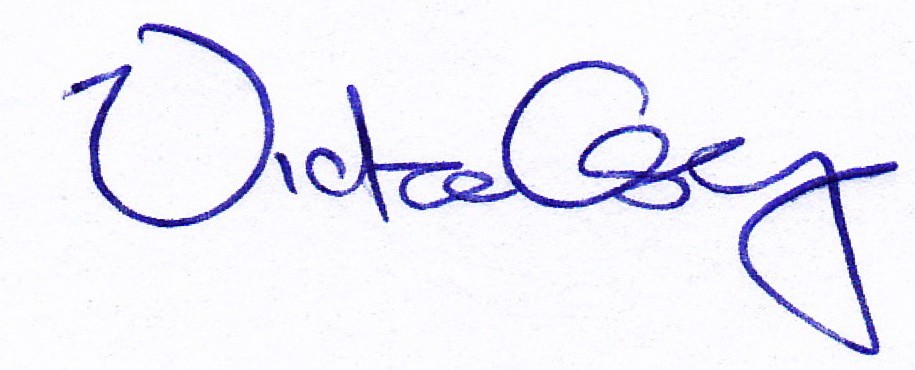 _________________________________ Victoria CaseyCounsel for the Human Rights CommissionList of authoritiesLegislation and related material1. 	Canterbury Earthquake  Recovery Act 2011 – s3, Part 2, Part 32. 	Canterbury Earthquake Recovery Bill 286-1, Explanatory note3. 	Minister’s First Reading Speech, 671 NZPD, 178984. 	Magna Carta, chapter 29; Imperial Laws Application Act 1988, s 3(1)Cases5. 	Ye v Minister of Immigration [2009] NZSC 76; [2010] 1 NZLR 1046. 	Tavita v Minister of Immigration [1994] 2 NZLR 257 at 265 – 2667. 	Winther v Housing New Zealand [2010] NZCA 601; [2011] 1 NZLR 843 at [74]8. 	CPAG v AG  [2013] NZCA 4029. 	Waitakere City Council v Estate Homes Ltd [2006] NZSC 112; [2007] 2 NZLR 14910.  R v North & East Devon District Health Authority ex p Coughlan [2001] QB 213; [2000] 3 All ER 85011.  Connors v United Kingdom, (2004) 16 BHRC 63912.  Gilllow v United Kingdom, (1989) 11 EHRR 33513.  Chapman v United Kingdom (2001) 33 EHRR 39914.  Howard v United Kingdom, Application no.10825/84, ECtHR, 18 October 198515.  Antonetto v Italy (2003) 36 EHRR 1016. 	Katte Klitsche de la Grange v Italy (1994) 19 EHRR 36817.  Mohammed Sahid v. New Zealand, CCPR/C/77/D/893/1999 (11 April 2003)18.  Toonen v Australia No. 488/92, U.N. Doc CCPR/C/50/D/488/1992 (1994)International Material19.  UN General Assembly, Universal Declaration of Human Rights, 10 December1948, 217 A (III), arts 12 and 1720.  International Covenant on Civil and Political Rights 999 UNTS 171 (adopted 16December 1966, entered into force 23 March 1976), arts 2, 4, 12, 17, 19, 2521.  International Covenant on Economic, Social and Cultural Rights 993 UNTS 3 (signed 16 December 1966, entered into force 3 January 1976), arts. 2,4, 1122.  European Convention on Human Rights, art. 823.  World Conference on Human Rights in Vienna, Vienna Declaration and Programme of Action UN Doc A/ CONF.157/23, 12 July 1993. (at 5) (endorsed by General Assembly Resolution 48/121)24.  United Nations Committee on Economic, Social and Cultural Rights, GeneralComment No.3. The Nature of States Parties (1990)25.  United Nations Committee on Economic, Social and Cultural Rights, GeneralComment No.4.The right to adequate housing (1991)26.  United Nations Committee on Economic, Social and Cultural Rights,  GeneralComment No.7 The right to adequate housing: forced eviction (1997)27.  United Nations Human Rights Committee, General Comment No. 16: The right to respect of privacy, family, home and correspondence, and protection of honour and reputation (1988)28.  Annotations on the text of the draft International Covenants on Human Rights,1/7/95 UN Doc. A/2929 at [197], [202] and [206]29.  Inter-Agency Standing Committee, Human Rights and Natural Disasters.Operational Guidelines and Field Manual on Human Rights Protection in Situations of Natural Disaster, January 201130.  List of issues to be taken up in connection with the consideration of the fifth periodic report considering New Zealand’s obligations under the ICCPR, CCPR/C/NZL/Q/5,24 August 200931.  List of issues to be taken up in connection with the consideration of New Zealand’s third periodic report considering New Zealand’s obligations under ICESCR, E/C.12/NZL/Q/3, 14 June 201132.  Concluding observations from the Committee on Economic, Social and Cultural Rights in response to New Zealand’s third period report considering New Zealand’s obligations under ICESCR, E/C.12/NZL/CO/3, 18 May 201233.  New Zealand’s third periodic report considering New Zealand’s obligations under the ICESCR, E/C.12/NZL/3, 17 January 201134.  Response to the Human Rights Council to the recommendations of the working group on the universal periodic review A/HRC/12/8/Add.1, 7 July 200935.  Reply to the list of issues to be taken up in connection with the consideration of the fifth periodic report of New Zealand considering New Zealand’s obligations under the ICCPR, CCPR/C/NZL/Q/5/Add.1 5 January 201036.  Reply to the list of issues to be taken up in connection with the consideration of New Zealand’s third periodic report considering New Zealand’s obligations under ICESCR, E/C.12/NZL/Q/3/Add.1 26 January 201237.  Ministry of Foreign Affairs and Trade, Draft New Zealand National UPR Report(2013)